Your recent request for information is replicated below, together with our response.Are you able to provide any estimates of the annual time spent (over the 2022 or the last financial year or any period for which you have information) by Police Officers attending the Royal Edinburgh Hospital with vulnerable adults and waiting with them for assessment?ie the total man hours waiting at the hospital before the Officers are able to leaveIn response to your request, I must advise you that Police Scotland does not record time spent on particular incidents or at particular locations. As such, in terms of Section 17 of the Freedom of Information (Scotland) Act 2002, this represents a notice that the information you seek is not held by Police Scotland.If you require any further assistance please contact us quoting the reference above.You can request a review of this response within the next 40 working days by email or by letter (Information Management - FOI, Police Scotland, Clyde Gateway, 2 French Street, Dalmarnock, G40 4EH).  Requests must include the reason for your dissatisfaction.If you remain dissatisfied following our review response, you can appeal to the Office of the Scottish Information Commissioner (OSIC) within 6 months - online, by email or by letter (OSIC, Kinburn Castle, Doubledykes Road, St Andrews, KY16 9DS).Following an OSIC appeal, you can appeal to the Court of Session on a point of law only. This response will be added to our Disclosure Log in seven days' time.Every effort has been taken to ensure our response is as accessible as possible. If you require this response to be provided in an alternative format, please let us know.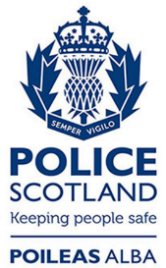 Freedom of Information ResponseOur reference:  FOI 23-1372Responded to:  14th June 2023